PEOPLE OnlineApril 25, 2019https://people.com/celebrity/val-chmerkovskiy-jenna-johnsons-wedding-photos/ 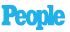 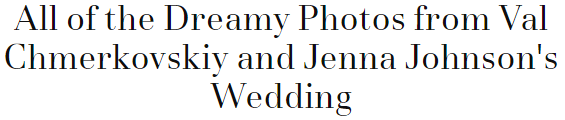 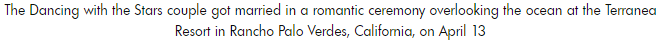 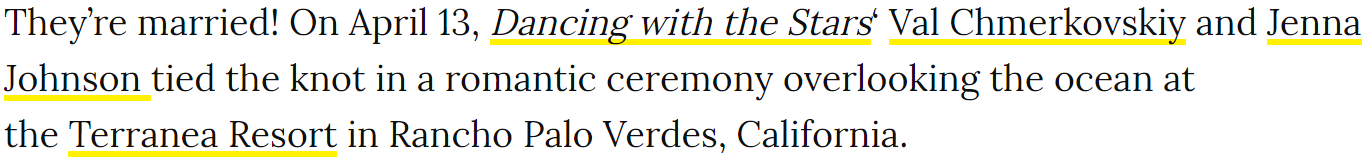 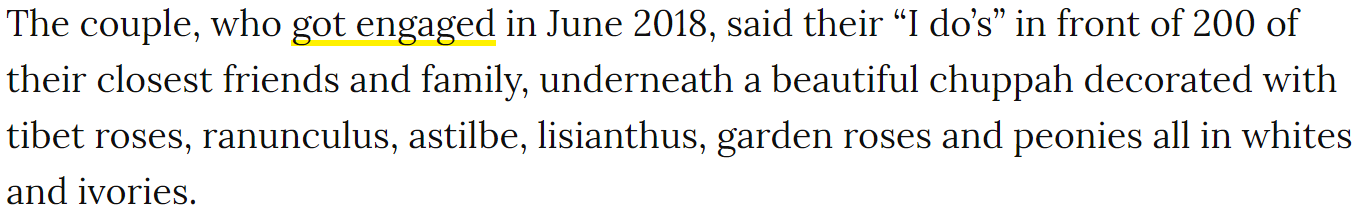 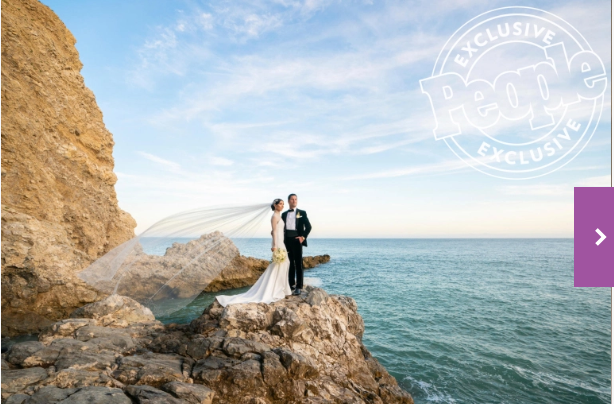 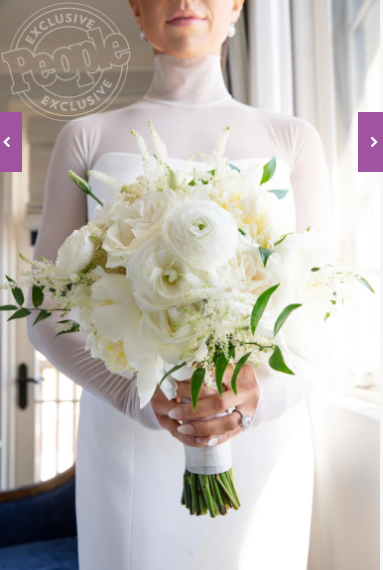 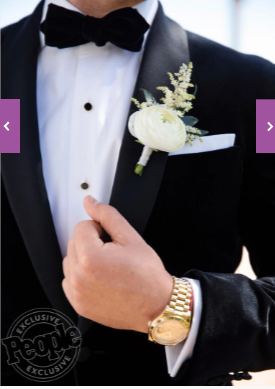 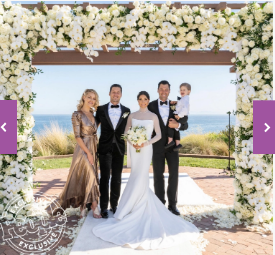 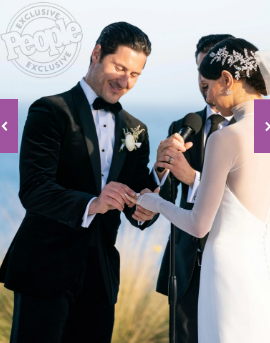 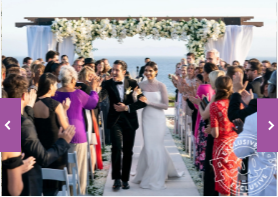 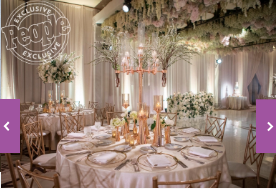 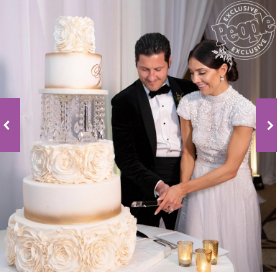 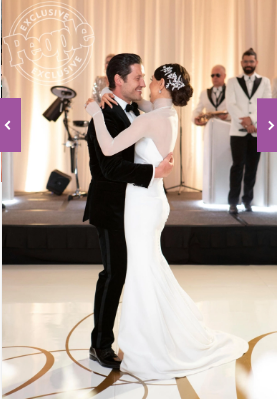 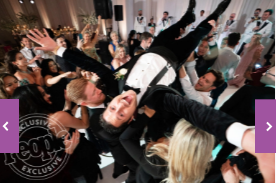 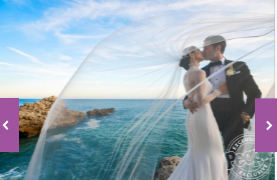 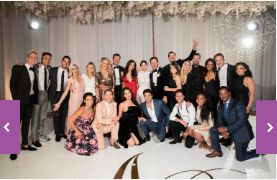 